 Р Е Ш Е Н И Е                             с. Старый Юраш                                КАРАР   № 172					                                        «29»ноября 2019 г.   Об утверждении Программы комплексного развития транспортной инфраструктуры на территории муниципального образования «Староюрашское сельское поселение  Елабужского муниципального района Республики Татарстан» на 2019 – 2035 годыВ соответствии с Градостроительным кодексом Российской Федерации, Федеральным законом от 6 октября 2003 года №131-ФЗ «Об общих принципах организации местного самоуправления в Российской Федерации», постановлением Правительства Российской Федерации от 25 декабря 2015 года №1440 «Об утверждении требований к программам комплексного развития транспортной инфраструктуры поселений, городских округов», Уставом муниципального образования Староюрашское сельское поселение Елабужского муниципального района Республики Татарстан, Совет Староюрашского сельского поселения Елабужского муниципального района Республики Татарстан РЕШИЛ:1. Утвердить Программу комплексного развития транспортной инфраструктуры на территории муниципального образования «Староюрашское сельское поселение Елабужского муниципального района Республики Татарстан»   на 2019 – 2035 годы.2. Настоящее решение подлежит официальному опубликованию.3. Контроль за исполнением настоящего решения оставляю за собой.Председатель                                                                            Р.Г.Юнусов                                                             Утверждена                            решением Совета                     Староюрашского сельского          поселения ЕМР РТ                                                                №172 от 29.11.2019гПРОГРАММА КОМПЛЕКСНОГО РАЗВИТИЯ ТРАНСПОРТНОЙ ИНФРАСТРУКТУРЫ НА ТЕРРИТОРИИ МУНИЦИПАЛЬНОГО ОБРАЗОВАНИЯ «СТАРОЮРАШСКОЕ СЕЛЬСКОЕ ПОСЕЛЕНИЕ» ЕЛАБУЖСКОГО МУНИЦИПАЛЬНОГО РАЙОНА РЕСПУБЛИКИ ТАТАРСТАН2019Паспортпрограммы комплексного развития транспортной инфраструктуры на территории муниципального образования – Староюрашское сельское поселениеХарактеристика существующего состояния транспортной инфраструктуры муниципального образованияАнализ положения субъекта Российской Федерации в структуре пространственной организации Российской Федерации, анализ положения поселения в структуре пространственной организации субъекта Российской ФедерацииРеспублика Татарстан является субъектом Российской Федерации, расположена в центре Европейской части России на Восточно-Европейской равнине, в месте слияния двух рек — Волги и Камы. Территориально входит в состав Приволжского федерального округа, экономически относится к Поволжскому экономическому району. Столица республики – город Казань.Республика Татарстан граничит с Кировской, Ульяновской, Самарской и Оренбургской областями, Республикой Башкортостан, Республикой Марий Эл, Удмуртской Республикой и Чувашской Республикой. Площадь рассматриваемого субъекта составляет 67 847 км2, протяженность территории – 290 км с севера на юг и 460 км с запада на восток.В рамках муниципального устройства республики, в границах административно-территориальных единиц Татарстана образовано 956 муниципальных образований:2 городских округа;43 муниципальных района;39 городских поселений;872 сельских поселения.Елабужский район является административно-территориальной единицей и муниципальным образованием на северо-востоке республики Татарстан. Административный центр – город Елабуга расположен в 215 км от города Казани. Площадь района – 1362,1 км². На севере и северо-востоке Елабужский район граничит с Республикой Удмуртия и Менделеевским муниципальным районом, на востоке и юго-востоке – Тукаевским муниципальным районом, городским округом Набережные Челны, на юге – с Тукаевским  и Нижнекамским районами, на западе – с Мамадышским районом Республики Татарстан. Елабужский район входит в состав Набережночелнинской агломерации.В состав Елабужского района входит одно городское поселение (город Елабуга) и 15 сельских:Альметьевское сельское поселение;Бехтеревское сельское поселение;Большееловское сельское поселение;Большекачинское сельское поселение;Большешурнякское сельское поселение;Костенеевское сельское поселение;Лекаревское сельское поселение;Мортовское сельское поселение;Мурзихинское сельское поселение;Поспеловское сельское поселение;Старокуклюкское сельское поселение;Староюрашское сельское поселение;Танайское сельское поселение;Татарско-Дюм-Дюмское сельское поселение;Яковлевское сельское поселение.Староюрашское сельское поселение – муниципальное образование в Елабужском районе Татарстана Российской Федерации. Административный центр – село Старый Юраш. Староюрашское сельское поселение граничит с Альметьевским, Мортовским, Старокуклюкским сельскими поселениями и Удмуртской Республикой. Статус и границы сельского поселения установлены Законом Республики Татарстан от 31 января 2005 года № 22-ЗРТ «Об установлении границ территорий и статусе муниципального образования "Елабужский муниципальный район" и муниципальных образований в его составе. Состав сельского поселения: Старый Юраш, Сосновый Юраш.Поселение расположено на северо-востоке Республики Татарстан, в северо-западной части Елабужского муниципального района. Староюрашское сельское поселение граничит на севере с Удмуртской Республикой, на востоке и юге с Альметьевским сельским поселением, на юго-западе с Мортовским сельским поселением, на западе со Старокуклюкским сельскими поселениями Елабужского муниципального района. Общая площадь Староюрашского сельского поселения составляет 4583,6 га, в т.ч. площадь с. СтарыйЮраш – 214,9 га, д. СосновыйЮраш – 43,1 га (согласно картографическому материалу).В поселении имеется детский сад, общеобразовательная школа, фельдшерско-акушерский пункт, сельский дом культуры, библиотека, отделение связи, отделение Сбербанка, сельскохозяйственное предприятие ЗАО «Агрофирма «Новый Юраш».Социально-экономическая характеристика поселения, характеристика градостроительной деятельности на территории поселения, включая деятельность в сфере транспорта, оценку транспортного спросаОдним из показателей экономического развития является численность населения. Изменение численности населения служит индикатором уровня жизни в муниципальном образовании (МО), привлекательности территории для проживания, осуществления деятельности.По состоянию на 1 января 2019 года согласно статистике численность населения муниципального образования Староюрашского сельского поселения насчитывала 570 человека или 0,67 % численности населения Елабужского района.Большая часть жителей поселения (94,2 %) проживает в с. Старый Юраш. В д. Сосновый Юраш проживает соответственно 5,8 % населения.Согласно Генеральному плану рассматриваемого муниципального образования, среди 15 сельских поселений района Староюрашское занимает 5-е место по численности населения, десятое место среди сельских поселений района по доле детей в населении (15,3 %), седьмое – по удельному весу лиц пенсионного возраста (25,0 %) и шестое место – по доле трудоспособного населения (59,6 %). Соответственно по уровню демографической нагрузки (677) Староюрашское СП занимает десятое место в районе.Динамика численности населения муниципального образования за последние 8лет представлена на графике (рисунок 1).Рисунок 1– Динамика численности населения Староюрашского сельского поселенияВ последние 6лет наблюдается стабильное снижение численности населения муниципального образования, который в среднем составляет 2-4 % в год.Для наиболее полной оценки демографической ситуации важно оценить возрастную структуру численности населения. В таблице 1 показаны данные по возрастной структуре населения Староюрашского сельского поселения за 2011 год.Таблица 1 – Возрастная структура населения Староюрашского сельского поселения на 01.01.2019 год.Демографический потенциал определялся на основании таких показателей, как естественный прирост, миграционный прирост, плотность населения и демографическая нагрузка. Староюрашскому СП присвоен высший балл по миграционному приросту, высокий – по демографической нагрузке и средний балл по естественному приросту и плотности населения; в итоге оно отнесено к группе поселений с высоким демографическим потенциаломЭкономическая система Староюрашского сельского поселения включает в себя агропромышленный комплекс и отрасли инфраструктуры. Основу производства сельского поселения составляет сельское хозяйство. В Староюрашском сельском поселении функционируют ЗАО «Агрофирма «Новый Юраш».Предприятия инфраструктуры сельского поселения представлены учреждениями социального обслуживания и административно-управленческими организациями.Перечень функционирующих в поселении предприятий и учреждений с указанием численности работающих в них на начало 2019 года представлен в таблице 2.Таблица 2 – Предприятия и учреждения Староюрашского сельского поселения на начало 2019 годаПо данным Паспорта муниципального образования «Характеристика уровня социально-экономического развития Староюрашского сельского поселения Елабужского муниципального района», на территории Староюрашского сельского поселения, по состоянию на 1 января 2011 года, зарегистрировано 2 малых предприятия в сфере оптовой и розничной торговли. Также на территории поселения зарегистрировано 27 индивидуальных предпринимателей.Распределение численности работников по видам экономической деятельности представлено на диаграмме (рисунок 2)Рисунок 2 - Распределение численности работников по видам экономической деятельностиТаким образом, в Староюрашском сельском поселении доля занятых в производственной сфере составляет 64% от общей численности работающих, в сфере обслуживания – 32% и в деловых учреждениях – 4%.Характеристика функционирования и показатели работы транспортной инфраструктуры по видам транспортаРазвитие транспортной системы Староюрашского сельского поселения является необходимым условием улучшения качества жизни жителей в поселении.Наличием и состоянием сети автомобильных дорог определяется территориальная целостность и единство экономического пространства. Недооценка проблемы несоответствия состояния дорог и инфраструктуры местного значения социально-экономическим потребностям общества является одной из причин экономических трудностей и негативных социальных процессов.Транспортную инфраструктуру поселения образуют линии, сооружения и устройства пригородного, внешнего транспорта. Основными структурными элементами транспортной инфраструктуры поселения являются: сеть улиц и дорог, а также сопряженная с ней сеть пассажирского транспорта.Внешние транспортно-экономические связи Староюрашского сельского поселения с другими регионами осуществляются автомобильным (индивидуальным и общественным) видом транспорта.Водный, железнодорожный и воздушный транспорт не используется.Характеристика сети дорог поселения, параметры дорожного движения (скорость, плотность, состав и интенсивность движения потоков транспортных средств, коэффициент загрузки дорог движением и иные показатели, характеризующие состояние дорожного движения, экологическую нагрузку на окружающую среду от автомобильного транспорта и экономические потери), оценку качества содержания дорогРазвитие транспортной системы Староюрашского СП является необходимым условием улучшения качества жизни населения муниципального образования.Наличием и состоянием сети автомобильных дорог определяется территориальная целостность и единство экономического пространства. Недооценка проблемы несоответствия состояния дорог и инфраструктуры местного значения социально-экономическим потребностям общества является одной из причин экономических трудностей и негативных социальных процессов.Транспортная инфраструктура Староюрашского сельского поселения представлена автомобильными дорогами. Они связывают территорию поселения с соседними территориями, населенные пункты поселения с районным центром, обеспечивают жизнедеятельность всех населенных пунктов поселения, во многом определяют возможности развития поселения, по ним осуществляются автомобильные перевозки грузов и пассажиров. От уровня развития сети автомобильных дорог во многом зависит решение задач достижения устойчивого экономического роста поселения, повышения конкурентоспособности местных производителей и улучшения качества жизни населения.Транспортная связь Староюрашского сельского поселения с другими поселениями Елабужского муниципального района, в настоящее время осуществляется через региональные автомобильные дороги.Автодорога регионального значения «Морты-Сосновый Юраш» пересекает Староюрашское сельское поселение с юга на север.Протяженность автомобильных дорог общего пользования местного значения, проходящих по территории Староюрашского с.п. составляет 7,29 км,а также 4,828 км – дороги регионального значения. Перечень автомобильных дорог на территории Староюрашского сельского поселения в составе Елабужского муниципального района по состоянию на 01.01.2010 г. по данным ГУ «Главтатдортранс» представлен в таблице 3.Таблица 3 – Перечень автомобильных дорог общего пользования Староюрашского поселенияОсновными характеристиками параметров дорожного движения являются значения скорости, плотности, состава и интенсивности движения потоков транспортных средств, коэффициент загрузки дорог движением и иные показатели.Скорость транспортных потоков на основных улицах опорной сети Староюрашского сельского поселения в целом соответствует величинам, обеспечивающим безопасность дорожного движенияЭкологическая нагрузка со стороны участников дорожного движения оценивается как низкая ввиду следующих обстоятельств:невысокие значения интенсивности движения и загрузки УДС;незначительная доля грузовых транспортных средств в общем потоке;отсутствие заторовых ситуаций.К недостаткам улично-дорожной сети муниципального образования можно отнести неудовлетворительное состояние и отсутствие твердого покрытия на части улично-дорожной сети поселения и отсутствие тротуаров, необходимых для упорядочения движения пешеходов, вследствие чего существует высокая вероятность возникновение ДТП с участием пешеходов на улицах населенных пунктов.Анализ состава парка транспортных средств и уровня автомобилизации в поселении, обеспеченность парковками (парковочными местами)Анализ полученной информации по параметрам размещения мест для стоянки и остановки транспортных средств позволит оценить степень удовлетворения спроса на парковочное пространство и порождаемую им нагрузку на дорожную сеть.Хранение автотранспорта на территории муниципального образования Староюрашское с.п. осуществляется в пределах участков объектов притяжения и на придомовых участках жителей поселения.Для проведения количественного и качественного анализа активного парка транспортных средств на территории муниципального образования – Староюрашское сельское поселение были использованы данные отчетов Федеральной налоговой службы Российской Федерации (ФНС РФ). Количество транспорта по Староюрашскому с.п. на 2016 год составлял 306транспортных средств. Большую часть транспортных средств, зарегистрированных на территории города, составляют легковые автомобили, более подробная информация по видам транспорта представлена на диаграмме (рисунок 3).Рисунок 3 –информация по видам транспорта Староюрашского с.п.Согласно полученным данным, уровень автомобилизации в Староюрашском сельском поселении составляет 394 легковых автомобилей на 1000человек населения.Характеристика работы транспортных средств общего пользования, включая анализ пассажиропотокаПассажирский транспорт является важнейшим элементом сферы обслуживания населения, без которого невозможно нормальное функционирование общества. Он призван удовлетворять потребности населения в передвижениях, вызванные производственными, бытовыми, культурными целями. Основным транспортом общего пользования на территории поселения является автобус. Маршруты общественного транспорта начинают свое движение с автовокзала г. Елабуги, посадка и высадка пассажиров осуществляется только в установленных остановочных пунктахПассажирские перевозки осуществляются согласно утвержденному реестру муниципальных маршрутов регулярных перевозок Елабужского муниципального района.В целом существующая система городского пассажирского транспорта общего пользования справляется с поставленными задачами. Среди проблем следует отметить использование устаревшего подвижного состава с невысокими показателями комфортабельности и  экологичности. Значительная часть остановочных объектов обустроена в недостаточном объеме в соответствии с действующими нормативамиНа территории Староюрашского сельского поселения осуществляются маршрутные перевозки по пригородному муниципальному маршруту № 101 «Елабуга – Старый Юраш».Характеристика условий пешеходного и велосипедного передвиженияПешеходное движение является наиболее предпочтительным видом корреспонденций, поскольку предъявляет наименьшие требования к транспортной инфраструктуре, не порождает негативных последствий, связанных с загрязнением окружающей среды и зашумлением, а также способствует повышению уровня здоровья населения. Однако для удобного и безопасного перемещения граждан следует обеспечить улично-дорожную сеть необходимыми пешеходными связями с использованием соответствующих технических средств организации дорожного движения.Большая часть улиц и дорог муниципального образования Староюрашского не обеспечены тротуарами и пешеходными дорожками. Обустройство улично-дорожной сети поселения современной пешеходной инфраструктурой позволит решить ряд задач:-	повысить уровень безопасности и комфорта пешеходного движения;-	обеспечить пешеходную доступность населенных пунктов поселения;-	повысить качество пеших трудовых миграций жителей поселения, т. е. перемещения до мест приложения труда;-	обеспечить пешеходные связи периферии поселения с центральным районом;-	обеспечить пешеходную доступность объектов культурно-бытового обслуживания;-	повысить пешеходную связность внутри населенных пунктов поселения;-	обеспечить пешеходными маршрутами историко-ландшафтные комплексы, имеющие статус культурного наследия, в целях рекреации и развития туризма.Улично-дорожная сеть муниципального образования Староюрашского не оборудована наружным электроосвещением.Велосипедное движение обладает теми же преимуществами, что и пешеходные перемещения, к тому же позволяет осуществлять корреспонденции на большие расстояния. Специализированные дорожки для велосипедного передвижения на территории поселения не предусмотрены. Движение велосипедистов осуществляется в соответствии с требованиями ПДД по дорогам общего пользования.Характеристика движения грузовых транспортных средств, оценка работы транспортных средств коммунальных и дорожных служб, состояния инфраструктуры для данных транспортных средствОсновные маршруты движения грузового транспорта в муниципальном образовании проходят по автомобильной дороге регионального значения «Морты-Сосновый Юраш».Основным местом притяжения грузопотоков на территории поселения является сельскохозяйственное предприятие ЗАО «Агрофирма «Новый Юраш».Грузовой транспорт является основным видом транспорта для перемещения грузов от места производства к месту потребления. Основные маршруты движения грузового транспорта в населенных пунктах проходят по поселковым дорогам, а так же по центральным улицам, таким образом создаются условия для снижения уровня загрязнения воздуха, снижения нагрузки на дорожно-транспортную сеть сельского поселения и уровня аварийности. Транспортных организаций, осуществляющих грузовые перевозки на территории сельского поселения, не имеется.Анализ уровня безопасности дорожного движенияВсесторонний анализ данных о ДТП является одной из наиболее важных составляющих частей работы по организации и обеспечению безопасности дорожного движения.На сегодняшний день проблема аварийности на автомобильных дорогах приобретает особую остроту в связи с увеличением парка транспортных средств, несоответствием дорожно-транспортной инфраструктуры потребностям участников дорожного движения и крайне низкой дисциплиной как водителей, так и пешеходов.В настоящее время обеспечение безопасности дорожного движения как на дорогах и улицах населенных пунктов, так и на трассах регионального и федерального значения, предупреждение дорожно-транспортных происшествий и снижение тяжести их последствий является одной из актуальных задач комплексного развития транспортной инфраструктуры.В качестве исходных данных для анализа статистики аварийности были использованы данные официальной статистики аварийности Главного управления по обеспечению безопасности дорожного движения (ГИБДД) РФ, открытые данные, предоставленные министерством внутренних дел РФ.В 2017 году произошло 140 учетных дорожно-транспортных происшествий в Елабужском районе. В результате данных ДТП 12 человека погибло, 188 человек получили ранения. Социальный риск за 2017 год составил 14 погибших на 100 тысяч населения. Тяжесть последствий, рассчитываемая как доля погибших в ДТП от общего числа пострадавших (погибшие и раненые), за 2017 год составила 6 %. Распределение ДТП по видам за 2017 год показано на рисунке 4.Рисунок 4 – Распределение ДТП за 2017 год по видамТаким образом, можно сделать вывод, что аварийность на дорогах Елабужского района в 2017 году находилась на достаточно низком уровне.Проблема аварийности на автомобильных дорогах приобрела особуюостроту в связи с несоответствием дорожно-транспортной инфраструктурыпотребностям общества и государства в безопасном дорожном движении,недостаточной эффективностью функционирования системы обеспечениябезопасности дорожного движения и крайне низкой дисциплиной участниковдорожного движения.Увеличение парка транспортных средств при снижении объемовстроительства, реконструкции и ремонта автомобильных дорог, недостаточномфинансировании по содержанию автомобильных дорог привели к ухудшениюусловий движения.Обеспечение безопасности дорожного движения на улицах населенных пунктов и автомобильных дорогах поселения, предупреждение дорожно- транспортных происшествий (ДТП) и снижение тяжести их последствий является на сегодня одной из актуальных задач. В перспективе из-за неудовлетворительного состояния автомобильных дорог, увеличения количества личного автотранспорта у жителей поселения и несовершенства технических средств организации дорожного движения возможно ухудшение ситуации.Основными причинами совершении ДТП с тяжкими последствиями поданным Государственной инспекции безопасности дорожного движения являются: несоответствие скорости движения конкретным дорожным условиям, управление автомобилем в состоянии алкогольного опьянения, нарушение скоростного режима, нарушение правил обгона и нарушение правил дорожного движения пешеходами.В связи с рисками ухудшения обстановки с аварийностью и наличиемпроблемы обеспечения безопасности дорожного движения требуются выработка и реализация долгосрочной стратегии, координация усилий всех заинтересованных служб и населения, органов местного самоуправления. С целью снижения остроты создавшейся проблемы применение программно-целевого метода позволит добиться:- координации деятельности органов местного самоуправления вобласти обеспечения безопасности дорожного движения;- реализации комплекса мероприятий, в том числе профилактического характера, по снижению числа дорожно-транспортных происшествий с пострадавшими, обусловленных дорожными условиями, а также снижению числа погибших в результате ДТП. Для эффективного решения проблем с дорожно-транспортной аварийностью и обеспечения снижения ее показателей необходимо продолжение системной реализации мероприятий по повышению безопасности дорожного движения и их обеспеченность финансовыми ресурсами.Федеральный закон от 28.06.2014 № 172-ФЗ «О стратегическом планировании в Российской Федерации» устанавливает на уровне местного самоуправления целевую муниципальную программу, как инструмент реализации программно-целевого метода решения задач обеспечения надлежащего уровня безопасности дорожного движения в муниципальных образованиях. С учетом изложенного, можно сделать вывод об актуальности иобоснованной необходимости продолжения работы в области обеспечения безопасности дорожного движения в рамках специальной муниципальной программы.Оценка уровня негативного воздействия транспортной инфраструктуры на окружающую среду, безопасность и здоровье населенияАвтомобильный транспорт и инфраструктура автотранспортного комплекса относится к главным источникам загрязнения окружающей среды.Основной причиной высокого загрязнения воздушного бассейна выбросами автотранспорта является увеличение количества автотранспорта, его изношенность и некачественное топливо.Отработавшие газы двигателей внутреннего сгорания содержат вредные вещества и соединения, в том числе канцерогенные. Нефтепродукты, продукты износа шин, тормозных накладок, хлориды, используемые в качестве антиобледенителей дорожных покрытий, загрязняют придорожные полосы и водные объекты.Главный компонент выхлопов двигателей внутреннего сгорания (кроме шума) – окись углерода (угарный газ) – опасен для человека, животных, вызывает отравление различной степени в зависимости от концентрации. При взаимодействии выбросов автомобилей и смесей загрязняющих веществ в воздухе могут образоваться новые вещества, более агрессивные. На прилегающих территориях к автомобильным дорогам вода, почва и растительность является носителями ряда канцерогенных веществ. Недопустимо выращивание здесь овощей, фруктов и скармливание травы животным.Одним из направлений в работе по снижению негативного влияния автотранспорта на загрязнение окружающей среды является дальнейшее расширение использования альтернативного топлива – сжатого и сжиженного газа, благоустройство дорог, контроль работы двигателей.Из общего количества проб воздуха, не соответствующих гигиеническим нормативам, более 50 % составляют пробы, отобранные на автомагистралях.Стационарные посты наблюдения на автомагистралях района отсутствуют.Характеристика существующих условий и перспектив развития и размещения транспортной инфраструктуры поселенияОсновной целью разработки раздела «Развитие транспортной инфраструктуры Староюрашского сельского поселения» Елабужского муниципального района является разработка мероприятий, направленных на развитие автомобильных дорог в соответствии с потребностями населения, увеличение эффективности и конкурентоспособности экономики поселения, обеспечение требуемого технического состояния, пропускной способности, безопасности и плотности дорожной сети.Основные задачи по развитию транспортно-коммуникационной инфраструктуры Елабужского муниципального района и Староюрашского сельского поселения:1)	Развитие автомобильных дорог регионального значенияРегиональные дороги являются собственностью Республики Татарстан и в связи с этим основные мероприятия направлены на их сохранение, модернизацию и развитие.На текущий момент одной из важнейших задач в области развития дорожной сети является обеспечение транспортными связями населенных пунктов, в рамках реализации национальных проектов «Образование», «Здоровье», «Развитие АПК» и др.Реализация вышеперечисленных проектов во многом связаны с обеспечением доступности для населения сельской местности среднего и профессионального образования и медицинской помощи.2)	Развитие автомобильных дорог местного значенияДля дальнейшего развития транспортной инфраструктуры необходима реконструкция существующих дорог местного значения, строительство асфальтобетонных подъездных автодорог к населенным пунктам. Планируемый транспортный каркас Староюрашского сельского поселения формируется из автомобильных дорог регионального и местного значения. Мероприятия по развитию улично-дорожной сети населенных пунктовНаправлены на строительство улиц и дорог на площадках нового жилищного строительства и реконструкция улиц и дорог на территории существующей жилой застройки населенных пунктов, входящих в состав Староюрашского сельского поселения Елабужского муниципального района.Оценка нормативно-правовой базы, необходимой для функционирования и развития транспортной инфраструктурыФункционирование и развитие транспортной инфраструктуры муниципального образования Староюрашское сельское поселение Елабужского района Республики Татарстан осуществляется в соответствии c:-	Градостроительным кодексом Российской Федерации;-	Федеральным законом от 08.11.2007 г. № 257-ФЗ «Об автомобильных дорогах и о дорожной деятельности в РФ и о внесении изменений в отдельные законодательные акты Российской Федерации»;-	Федеральным законом от 10.12.1995 г. № 196-ФЗ «О безопасности дорожного движения»;-	Постановлением Правительства РФ от 23.10.1993 г. № 1090 «О правилах дорожного движения»;-	Схемой территориального планирования муниципального образования Елабужского района от 21.12.2010 № 20-14/17538;-	Генеральным планом муниципального образования Староюрашское Елабужского района Республики Татарстан, утвержденным Решением Совета народных депутатов муниципального образования Староюрашское от 12.08.2014 № 48.Нормативно-правовая база, необходимая для функционирования и развития транспортной инфраструктуры муниципального образования Староюрашское сельское поселение Елабужского муниципального района Республики Татарстан, в основном сформирована.Оценка финансирования транспортной инфраструктурыСоветом Староюрашского сельского поселения Елабужского района Республики Татарстан утверждено Решение «О бюджете Староюрашского сельского поселения на 2019 год и плановый период 2020–2021 годы».В рамках Решения предусматриваются строительство и содержание автомобильных дорог и инженерных сооружений на них в границах городских округов и поселений в рамках благоустройства.Источниками финансирования являются средства бюджета  Староюрашского сельского поселения. Для реализации предусмотрено финансирование по годам:2019 год – 25,0 тыс. руб.2020 год – 30,0 тыс. руб.2021 год – 30,0 тыс. руб.2022 год – 30,0 тыс.руб.Разработка прогноза транспортного спроса, изменения объемов и характера передвижения населения и перевозок грузов на территории муниципального образованияПрогноз социально-экономического и градостроительного развития поселенияСовременные тенденции жилищного строительства таковы, что основной объем жилищного фонда вводится за счет собственных средств населения (семьи с доходами выше среднего), государственное финансирование осуществляется в основном в рамках целевых программ и при этом постепенно сокращается.При анализе показателей текущего уровня социально-экономического и градостроительного развития сельского поселения, отмечается следующее:-	транспортная доступность населенных пунктов поселения-	удовлетворяет потребностям его жителей;-	объекты производства располагаются вблизи места концентрации проживания населения, что облегчает основной вид корреспонденций – трудовые.Развитие жилищного строительства в Староюрашском сельском поселении предусматривается за счет территориальных резервов.По состоянию на 1 января 2019 года на территории Староюрашского сельского поселения проживало 570 человека.Стратегиями социально-экономического развития Республики Татарстан и Елабужского муниципального района рассматриваются три возможных сценария.Базовый сценарий предполагает стабильное, планомерное развитие экономики, с темпами роста, благоприятными для района. Накопленный темп роста валового территориального продукта (ВТП) с 2015 по 2030 год прогнозируется с увеличением в 1,7 раз на фоне благоприятной мировой экономической обстановки. За счет развития Особой экономической зоны производственно-промышленного типа (ОЭЗ ППТ) «Алабуга» численность работников предприятий увеличится с 2015 по 2030 гг. на 15 %. Численность населения также стабильно растет, и к 2030 году достигнет 97,3 тысяч человек. Обеспеченность населения жильем растет умеренными темпами, и к 2030 году показатель составит 30,12 м жилья на 1 жителя. Увеличивается приток туристов на территорию района, с ежегодной динамикой в 5 – 6 %, растет инвестиционная привлекательность района для бизнеса. Уровень экономической самодостаточности района прогнозируется с ростом от 0,55 до 0,81 %. В целом, базовый сценарий развития предполагает реализацию всех поставленных задач и инвестиционных проектов.Оптимистический сценарий основывается на тенденциях улучшения мировой экономической обстановки, характеризуется динамичным ростом экономики Елабужского муниципального района. Валовой территориальный продукт увеличивается более высокими темпами, накопленный темп роста в 2030 году составит 1,9 % по отношению к 2015 году. Активно развивается промышленность, сельское хозяйство, ведется интенсивное строительство жилья. Население района к 2030 году достигает 100,4 тыс. человек. Улучшается качество жизни населения. Уровень жителей, систематически занимающихся спортом, с каждым годом увеличивается на 3 – 4 % и к 2030 году достигает 56 %. Доходы населения возрастут к 2030 году в 2,3 раза. Доходы бюджета увеличиваются, обновляется инфраструктура района, что способствует развитию туризма. Туристический поток к 2030 году увеличивается в 3,4 раза. Продолжает свое развитие Особая экономическая зона «Алабуга», увеличивается количество предприятий и численности работников, развиваются мелкие и средние производства. Доля малого и среднего бизнеса в ВТП достигает в 2030 году 35 %, однако основной движущей силой экономики остаются крупные предприятия обрабатывающей промышленности. Инерционный сценарий предполагает значительное влияние внешних факторов мировой экономики, с невысокими темпами роста экономического развития района. 	Валовой территориальный продукт растет, но значительно более низкими темпами. Предприятия продолжают испытывать трудности. Возможно закрытие некоторых производств, связанных с импортным сырьем. Снижается доля малого и среднего бизнеса в ВТП. Уровень безработицы находится на высоком уровне, и только с 2020 года прогнозируется снижение. Сохраняется низкий уровень самодостаточности района. Собственных средств бюджета не хватает на реализацию муниципальных программ в полном объеме. Однако, развитие туризма продолжается, туристический поток увеличится к 2030 году в 1,8 раз благодаря уже сложившемуся устойчивому бренду города. Снижается объем инвестиционных вложений. Доля инвестиций в общем объеме РТ сохраняется на уровне около 5%, с увеличением к 2030 году до 5,7 %, благодаря развитию ОЭЗ ППТ «Алабуга».В дополнении к мероприятиям по развитию транспортной инфраструктуры, предусмотренных документами стратегического и территориального планирования, документацией по планировке территории, рассматриваются основные мероприятия по ОДД, реализуемые в рамках данной КСОДД.Прогноз транспортного спроса поселения, объемов и характера передвижения населения и перевозок грузов по видам транспорта, имеющегося на территории поселенияОтносительно стабильная демографическая и социально-экономическая ситуация в муниципальном образовании позволяет сделать вывод об отсутствии реальных предпосылок к значительному изменению транспортного спроса, объемов и характера передвижения населения на территории муниципального образования в расчетном периоде.Основным видом транспорта на территории поселения является автомобильный, объемы грузоперевозок автомобильным транспортом носят стабильный характер.В связи с невысоким транспортным спросом существующая инфраструктура автомобильного транспорта справляется с решаемыми задачами, но обладает посредственными характеристиками (низкий уровень благоустройства УДС и состояния дорожного полотна; недостаточная ширина проезжих частей ряда улиц; нехватка мостовых сооружений через естественные преграды; и др.). Увеличение транспортного спроса прогнозируется в случае реализации проектных мероприятий Генерального плана (развитие агропромышленного комплекса, жилищного фонда, туристической сферы и т.д.), тогда возникнет потребность в строительстве новых дорог, связывающих новые объекты между собой.Прогноз развития транспортной инфраструктуры по видам транспортаВ результате анализа существующей транспортной инфраструктуры Староюрашского С.П. выявлены следующие проблемы:низкий уровень благоустройства улично-дорожной сети города: значительная доля улиц и дорог, не имеющих усовершенствованного покрытия, отсутствие пешеходных тротуаров, отсутствие организованного поверхностного стока;неудовлетворительное состояние дорожного полотна: сильный износ и ежегодный размыв;С учетом прогнозируемого роста численности населения должно быть запланировано увеличение подвижного состава городского пассажирского транспорта общего пользования (ГПТОП). После ввода в эксплуатацию новых участков УДС в районах перспективной жилой застройки необходимо предусмотреть изменение схемы обслуживания населения ГПТОП.На основании современных трендов развития транспортных систем, а также потребностей муниципального образования г. Елабуга можно прогнозировать существенное развитие пешеходной и велосипедной инфраструктуры. Развитие в данном направлении позволит увеличить количество транспортных корреспонденций, совершаемых пешком и с помощью велосипедного транспорта, что позволит снизить негативное влияние транспортной инфраструктуры.Прогноз развития дорожной сети поселенияЦелью развития транспортной инфраструктуры исследуемой территории является создание условий для роста экономической активности муниципального образования, улучшения качества жизни населения за счет расширения спектра транспортных услуг, совершенствование транспортно-логистической инфраструктуры.В результате анализа существующей транспортной инфраструктуры Староюрашского сельского поселения выявлены следующие проблемы:низкий уровень благоустройства улично-дорожной сети муниципального образования: значительная доля улиц и дорог, не имеющих усовершенствованного покрытия, отсутствие пешеходных тротуаров, отсутствие организованного поверхностного стока, отсутствие освещения;неудовлетворительное состояние дорожного полотна: сильный износ и ежегодный размыв;недостаточная ширина проезжих частей ряда улиц, затрудняющих автомобильное движение, и приводящая к уменьшению пропускной способности улицы и риску возникновения дорожно-транспортных происшествий;недостаточное количество автомобильных и пешеходных мостов через овраги и ручьи, что не обеспечивает нормального функционирования улично-дорожной сети.В условиях хронического дефицита бюджетных средств на осуществление дорожной деятельности, в целях эффективного их расходования на ремонт и содержание дорог, сохраняется задача поиска и внедрения новых, более экономичных материалов и технологий.Сегодняшняя ситуация в дорожной отрасли характеризуется ростом спроса на автомобильные перевозки, увеличением количества автотранспортных средств и одновременно с этим отставанием в развитии дорожной сети, медленным ростом протяженности и пропускной способности автомобильных дорог.В результате проведенного анализа можно сделать вывод, что в отсутствии соответствующих мер по повышению уровня благоустройства улично-дорожной сети и содержанию автомобильных дорог, прогнозируется сильный износ дорожного полотна и снижение комфорта и скорости реализации корреспонденций по территории сельского поселения.Предусмотренное Генеральным планом муниципального образования увеличение территории населенного пункта в целях развития жилищного строительства, сферы туризма, агропромышленного комплекса, повлечет за собой необходимость развития улично-дорожной сети поселения. Потребуется реорганизация существующей улично-дорожной, включающая реконструкцию действующих и строительство новых дорог протяженностью, реконструкцию мостовых переездов.Прогноз развития дорожной сети поселения:1)	Развитие автомобильных дорог регионального значенияРегиональные дороги являются собственностью Республики Татарстан и в связи с этим основные мероприятия направлены на их сохранение, модернизацию и развитие.2)	Развитие автомобильных дорог местного значенияДля дальнейшего развития транспортной инфраструктуры необходима реконструкция существующих дорог местного значения, строительство асфальтобетонных подъездных автодорог к населенным пунктам. Планируемый транспортный каркас Староюрашского сельского поселения формируется из автомобильных дорог регионального и местного значения.Прогноз уровня автомобилизации, параметров дорожного движенияПрогноз уровня автомобилизации для населенных пунктов Елабужского района содержится в «Республиканские нормативы градостроительного проектирования Республики Татарстан». На базе прогнозных данных можно предположить, что на долгосрочный период до 2025 года обеспеченность жителей муниципального образования Староюрашское сельское поселение индивидуальными легковыми автомобилями составит:-	в 2017 году – 394 легковых автомобилей;-	в 2025 году – 547 легковых автомобилей.Определение параметров дорожного движения является неотъемлемой частью при определении мероприятий по снижению аварийности на дороге, а также для совершенствования регулирования дорожного движения на перекрестке. К основным параметрам дорожного движения относят: интенсивность движения, интенсивность прибытия на зеленый сигнал, динамический коэффициент приведения состава транспортного потока, поток насыщения, установившийся интервал убытия очереди автомобилей, коэффициент загрузки полосы движением, доля зеленого сигнала в цикле, коэффициент приращения очереди, средняя длина очереди в автомобилях и метрах, удельное число остановок автомобиля, коэффициент безостановочной проходимости. Анализ существующей обстановки и сложившихся трендов социально-экономического развития позволяет сделать вывод, что в поселении на расчетный срок значительных изменений параметров дорожного движения не прогнозируется, плотность дорожной сети существенно не изменится.Прогноз показателей безопасности дорожного движенияСогласно статистике, в Елабужском районе в 2016 году произошло снижение всех показателей аварийности относительно 2015 года. Однако в 2017 году произошло увеличение всех показателей относительно 2016 года. Однако в перспективе возможно снижение уровня безопасности дорожного движения в связи со следующими прогнозируемыми изменениями дорожно-транспортной ситуации и социально-экономической сферы в Елабужском районе:рост уровня автомобилизации;повышение мобильности населения за счет миграционных трудовых корреспонденций;увеличение транзитного трафика на автодорогах района;рост интенсивности движения грузовых транспортных средств через региональные и федеральные магистрали, проходящие по территории района;массовое пренебрежение требованиями ПДД со стороны всех участников дорожного движения: автомобилистов, пешеходов, велосипедистов;увеличение протяженности и плотности дорожной сети района;неудовлетворительное состояние автомобильных дорог: ненормативное состояние покрытия, отсутствие разметки, недостатки зимнего содержания;недостаточный технический уровень дорожного хозяйства;несовершенство технических средств организации дорожного движения.Чтобы не допустить негативного развития событий необходима реализация комплекса мероприятий, направленных на повышение уровня безопасности на дорожной сети рассматриваемого муниципального образования. Данный комплекс мероприятий должен включать в себя следующие компоненты:создание современной системы обеспечения безопасности дорожного движения на автомобильных дорогах общего пользования Елабужского района;повышение правового сознания и предупреждения опасного поведения среди населения, в том числе среди несовершеннолетних;повышение уровня организации дорожного движения за счет разработки комплексных схем и проектов организации дорожного движения и реализации предусматриваемых ими мероприятий.Учитывая позитивную динамику к сокращению количества ДТП и количества пострадавших, а также принятию мер по снижению уровня аварийности на территории муниципального образования можно прогнозировать дальнейшее снижение основных показателей аварийности.Прогноз негативного воздействия транспортной инфраструктуры на окружающую среду и здоровье населенияЗадачами транспортной инфраструктуры в области снижения вредного воздействия транспорта на окружающую среду являются:сокращение вредного воздействия транспорта на здоровье человека за счет снижения объемов воздействий, выбросов и сбросов, количества отходов на всех видах транспорта;мотивация перехода транспортных средств на экологически чистые виды топлива.Для снижения вредного воздействия транспорта на окружающую среду и возникающих ущербов необходимо:уменьшить вредное воздействие транспорта на воздушную и водную среду и на здоровье человека за счет применения экологически безопасных видов транспортных средств;стимулировать использование транспортных средств, работающих на альтернативных источниках (не нефтяного происхождения) топливо-энергетических ресурсов.Для снижения негативного воздействия транспортно-дорожного комплекса на окружающую среду в условиях увеличения количества автотранспортных средств и повышения интенсивности движения на автомобильных дорогах предусматривается реализация следующих мероприятий:разработка и внедрение новых способов содержания, особенно в зимний период, автомобильных дорог общего пользования, позволяющих уменьшить отрицательное влияние против гололедных материалов;обустройство автомобильных дорог средствами защиты окружающей среды от вредных воздействий, включая применение искусственных и растительных барьеров вдоль автомагистралей для снижения уровня шумового воздействия и загрязнения прилегающих территорий.В целом прогнозируется снижение негативного воздействия транспортной инфраструктуры на окружающую среду и здоровье населения прежде всего за счет перехода к использованию более экологически-чистых транспортных средств и материалов обустройства транспортной инфраструктуры.Принципиальные варианты развития транспортной инфраструктуры и их укрупненная оценка по целевым показателям (индикаторам) развития транспортной инфраструктуры с последующим выбором предлагаемого к реализации вариантаВ документе территориального планирования Стратегиями социально-экономического развития Республики Татарстан и Елабужского муниципального района рассматриваются три основных сценария социально-экономического развития.Базовый сценарий предполагает стабильное, планомерное развитие экономики, с темпами роста, благоприятными для района. Накопленный темп роста валового территориального продукта (ВТП) с 2015 по 2030 год прогнозируется с увеличением в 1,7 раз на фоне благоприятной мировой экономической обстановки. За счет развития Особой экономической зоны производственно-промышленного типа (ОЭЗ ППТ) «Алабуга» численность работников предприятий увеличится с 2015 по 2030 гг. на 15 %. Численность населения будет также стабильно расти. Производительность вырастет в 1,85 раза в 2030 году по отношению к 2015 году. Доля инновационного производства увеличится с 5,7 % до 15 % в 2030 году. Прогнозируется увеличение доли малого и среднего бизнеса в ВТП на 0,9 % к 2030 году, а численность занятых на предприятиях малого и среднего бизнеса увеличится на 5 % к 2030-му году в общем объеме работников всех предприятий. Обеспеченность населения жильем растет умеренными темпами, и к 2030 году показатель составит 30,1 кв. м жилья на 1 жителя. Увеличивается приток туристов, с ежегодной динамикой в 5 – 6 %, растет инвестиционная привлекательность района для бизнеса. Уровень экономической самодостаточности района прогнозируется с ростом от 0,55 до 0,81 %. В целом, базовый сценарий развития предполагает реализацию всех поставленных задач и инвестиционных проектов.Оптимистический сценарий основывается на тенденциях улучшения мировой экономической обстановки, характеризуется динамичным ростом экономики г. Елабуги. Валовой территориальный продукт увеличивается более высокими темпами, накопленный темп роста в 2030 году составит 1,9 % по отношению к 2015 году. Активно развивается промышленность, сельское хозяйство, ведется интенсивное строительство жилья. Улучшается качество жизни населения.Уровень жителей, систематически занимающихся спортом, с каждым годом увеличивается на 3 – 4 % и к 2030 году достигает 56 %. Доходы населения возрастут к 2030 году в 2,3 раза. Доходы бюджета увеличиваются, обновляется инфраструктура муниципального образования, что способствует развитию туризма. Туристический поток к 2030 году увеличивается в 3,4 раза. Продолжает свое развитие Особая экономическая зона «Алабуга», увеличивается количество предприятий и численности работников, развиваются мелкие и средние производства. Доля малого и среднего бизнеса в ВТП достигает в 2030 году 35 %, однако основной движущей силой экономики остаются крупные предприятия обрабатывающей промышленности. Инерционный сценарий предполагает значительное влияние внешних факторов мировой экономики, с невысокими темпами роста экономического развития муниципального образования. Валовой территориальный продукт растет, но значительно более низкими темпами. Предприятия продолжают испытывать трудности. Возможно закрытие некоторых производств, связанных с импортным сырьем. Снижается доля малого и среднего бизнеса в ВТП. Уровень безработицы находится на высоком уровне, и только с 2020 года прогнозируется снижение. Сохраняется низкий уровень самодостаточности района. Собственных средств бюджета не хватает на реализацию муниципальных программ в полном объеме. Однако, развитие туризма продолжается, туристический поток увеличится к 2030 году в 1,8 раз благодаря уже сложившемуся устойчивому бренду города. Снижается объем инвестиционных вложений. Доля инвестиций в общем объеме РТ сохраняется на уровне около 5 %, с увеличением к 2030 году до 5,7 %, благодаря развитию ОЭЗ ППТ «Алабуга».Перечень мероприятий (инвестиционных проектов) по проектированию, строительству, реконструкции объектов транспортной инфраструктуры предлагаемого к реализации варианта развития транспортной инфраструктуры, технико-экономических параметрах объектов транспорта, очередности реализации мероприятий (инвестиционных проектов)Мероприятия по развитию транспортной инфраструктуры по видам транспортаМероприятия по развитию транспортной инфраструктуры по железнодорожному, воздушному и водному транспорту не планируются ввиду недостаточности средств местного бюджета и отсутствия перспектив развития данных направленийМероприятия по развитию транспорта общего пользования, созданию транспортно-пересадочных узловСуществующая система обслуживания населения автомобильным пассажирским транспортом общего пользования в настоящее время в целом удовлетворяет спросу жителей муниципального образования Староюрашское на транспортные услуги.Для снижения негативного воздействия общественного транспорта на окружающую среду в условиях увеличения уровня автомобилизации необходим переход подвижного состава на альтернативные виды топлива. В настоящее время разработана Государственная программа «Внедрение газомоторной техники с разделением на отдельные подпрограммы по автомобильному, железнодорожному, морскому, речному, авиационному транспорту и технике специального назначения», в рамках которой запланировано экономическое стимулирование приоритетного использования транспортной техники с повышенными экологическими показателями.Как показали натурные обследования, на территории исследуемого муниципального образования необходимо проведение комплекса мероприятий по обустройству одной остановки общественного транспорта. В таблице 4 представлен перечень мероприятий по приведению остановочного пункта на территории муниципального образования Староюрашское в нормативное состояние.Таблица 4 - мероприятий по приведению остановочного пункта на территории муниципального образования Староюрашское в нормативное состояние.Мероприятия по обустройству остановочных пунктов должны быть проведены в соответствии с ГОСТ Р 52766-2007 «Дороги автомобильные общего пользования. Элементы обустройства. Общие требования».При проведении мероприятий по обустройству остановок общественного транспорта и замене подвижного состава необходимо учитывать методические рекомендации по проектированию мероприятий по обеспечению доступа инвалидов к объектам дорожного хозяйства (ОДМ 218.2.007–2011), а также требования приказа Минтранса РФ от 1 декабря 2015 года N 347 «Об утверждении Порядка обеспечения условий доступности для пассажиров из числа инвалидов транспортных средств автомобильного транспорта и городского наземного электрического транспорта, автовокзалов, автостанций и предоставляемых услуг, а также оказания им при этом необходимой помощи».Мероприятия по развитию инфраструктуры для легкового автомобильного транспорта, включая развитие единого парковочного пространстваВ настоящее время на территории муниципального образования Староюрашское большая часть объектов транспортной инфраструктуры для легкового автомобильного транспорта располагается на дорогах регионального и местного значения.Проектом Генерального плана поселения не предусмотрено строительство объектов дорожного сервиса.Основным направлением развития инфраструктуры для легкового автомобильного транспорта в рамках выбранного варианта проектирования является создание и эффективное функционирование единого парковочного пространства. При этом должен быть исключен дефицит парковочного пространства.При оценке существующего парковочного пространства был выявлен дефицит парковочных мест в селе Старый Юраш. В целях исключения выявленного дефицита парковочного пространства планируется организация мест для временного хранения ТС в количестве 6машино-мест.Мероприятия по развитию инфраструктуры пешеходного и велосипедного передвиженияМероприятия по развитию инфраструктуры пешеходного и велосипедного передвижения на территории Староюрашского сельского поселения не планируются ввиду недостаточности средств местного бюджета.Мероприятия по развитию инфраструктуры для грузового транспорта, транспортных средств коммунальных и дорожных службДокументами стратегического планирования Елабужского муниципального района предусмотрены мероприятия по развитию инфраструктуры для грузового транспорта сети автомобильных дорог местного значения в виде строительства подъездов к объектам агропромышленного комплекса (АПК) Староюрашского сельского поселения. Предусмотренные мероприятия обеспечат безопасность и экологичность перевоза отходов деятельности АПК.Данные мероприятия описаны в рамках раздела «4.6 Мероприятия по развитию сети дорог поселения» настоящей ПКРТИ.Мероприятия по развитию сети дорог поселенияВ целях развития сети дорог поселения планируется мероприятия по ремонту и содержанию дорог.В целях повышения безопасности дорожного движения должно быть реализовано комплексное мероприятие по повышению эффективности организации дорожного движения в этом направлении, включающее мероприятия по:скоростному режиму движения транспортных средств на отдельных участках дорог или в различных зонах;ограничению доступа транспортных средств на определенные территории;устранению помех движению и факторов опасности (конфликтных ситуаций), создаваемых существующими дорожными условиями;обеспечению маршрутов безопасного движения детей к образовательным организациям;расстановке работающих в автоматическом режиме средств фото- и видео фиксации нарушений правил дорожного движения.Также должна быть решена задача по организации системы мониторинга дорожного движения, установке детекторов транспортных потоков, организации сбора и хранения документации по ОДД, принципам формирования и ведения баз данных, условиям доступа к информации, периодичности ее актуализации.Детализация данных мероприятий осуществляется посредством разработки проектов и схем организации дорожного движения, регламентированных приказом Министерства транспорта РФ от 17 марта 2015 г. № 43 «Об утверждении правил подготовки проектов и схем организации дорожного движения». Мероприятия по развитию автомобильных дорог на территории Староюрашского сельского поселения в соответствии с Генеральным планом указаны в таблице 5Таблица 5–Перечень мероприятий по развитию автомобильных дорог на территории Староюрашского сельского поселения в составе Схемы территориального планирования Елабужского муниципального районаОценка объемов и источников финансирования мероприятий (инвестиционных проектов) по проектированию, строительству, реконструкции объектов транспортной инфраструктуры предлагаемого к реализации варианта развития транспортной инфраструктурыСписок мероприятий на конкретном объекте детализируется после разработки проектно-сметной документации. Стоимость мероприятий определена ориентировочно, основываясь на стоимости уже проведенных аналогичных мероприятий.Реализация мероприятий программы осуществляется за счет средств бюджета муниципального образования Староюрашское и с привлечением дополнительных источников финансирования. Ежегодные объемы финансирования мероприятий, входящих в ПКРТИ, определяются при разработке бюджета Староюрашского сельского поселения на очередной финансовый год.Общий объем финансовых средств, необходимых для реализации мероприятия Программы на расчетный срок составляет 75777,455 тыс. руб.Информация о расходах на реализацию программы представлена в таблице 6.Таблица 6 – Оценка объемов и источников финансирования мероприятий	Оценка эффективности мероприятий (инвестиционных проектов) по проектированию, строительству, реконструкции объектов транспортной инфраструктуры предлагаемого к реализации варианта развития транспортной инфраструктурыОценка эффективности мероприятий (инвестиционных проектов) по проектированию, строительству, реконструкции объектов транспортной инфраструктуры предлагаемого к реализации варианта развития транспортной инфраструктуры проведена на основе сравнения целевых показателей (индикаторов) развития транспортной инфраструктуры муниципального образования Староюрашское с базовыми показателями. За базовые целевые показатели приняты показатели, характеризующие существующее состояние транспортной инфраструктуры.Социально-экономический эффект от улучшения состояния дорожной сети муниципального образования выражается в следующем: повышение комфорта и удобства поездок, уменьшение риска ДТП за счет улучшения качественных показателей сети дорог; экономия времени за счет увеличения средней скорости движения; снижение затрат на транспортные перевозки как для граждан, так и для предприятий и организаций муниципального образования; обеспечение доступности и повышение качества оказания транспортных услуг при перевозке пассажиров автомобильным транспортом по регулярным маршрутам.Оценка эффективности реализации программы осуществляется по итогам ее исполнения за отчетный период, и в целом – после завершения реализации программы. Критериями оценки являются: эффективность, результативность, финансовое исполнение.Эффективность отражает соотношение результатов, достигнутых в процессе реализации Программы и финансовых затрат, связанных с ее реализацией. Результативность отражает степень достижения плановых значений целевых показателей Программы. Финансовое исполнение отражает соотношение фактических финансовых затрат, связанных с реализацией Программы, и ассигнований, утвержденных на очередной финансовый год.Характеристика мероприятий ПКРТИ муниципального образования Староюрашское приведена в таблице 7.В таблице 8 представлены значения основных целевых показателей для оценки эффективности реализации мероприятий ПКРТИ по проектированию, строительству и реконструкции объектов транспортной инфраструктуры муниципального образования Староюрашское.Таблица 7 – Характеристика мероприятий ПКРТИ муниципального образования СтароюрашскоеТаблица 8 – Значения основных целевых показателей для оценки эффективности реализации мероприятий ПКРТИ транспортной инфраструктуры муниципального образования СтароюрашскоеПредложения по институциональным преобразованиям, совершенствованию правового и информационного обеспечения деятельности в сфере проектирования, строительства, реконструкции объектов транспортной инфраструктурыПроведенный в рамках разработки раздела 1 настоящей работы анализ условий функционирования системы экономических, политических, правовых и социальных институтов на территории Староюрашского сельского поселения показал, что созданные формальные и неформальные условия хозяйственной деятельности соответствуют рыночным условиям хозяйствования. Отношения собственности урегулированы в соответствии с действующим законодательством: создан частный сектор; сформированы учреждения и организации рыночного типа (коммерческие банки, инвестиционные фонды и т.п.); в системе управления народным хозяйством успешно происходит замена административных рычагов экономическими, прежде всего бюджетными и налоговыми. Развиваются предпринимательство и конкуренция, формируются новые рыночные структуры на основе добровольного соглашения между хозяйствующими субъектами. Действующая нормативно-правовая база позволяет эффективно реализовывать социально-экономическую политику, и тем самым создавать условия для динамичного развития муниципального образования как в каждой сфере, так и в комплексе. Проводимая органами местного самоуправления политика направлена на повышение уровня доверия населения к действующей власти, и, тем самым, к улучшению инвестиционного климата и активизации предпринимательства.Таким образом, потребность в проведении институциональных преобразований на территории Староюрашского сельского поселения отсутствует. Характер взаимосвязей при осуществлении деятельности в сфере проектирования, строительства, реконструкции объектов транспортной инфраструктуры предполагается оставить в неизменном виде.СОВЕТСТАРОЮРАШСКОГО  СЕЛЬСКОГО ПОСЕЛЕНИЯ ЕЛАБУЖСКОГО МУНИЦИПАЛЬНОГО РАЙОНА   РЕСПУБЛИКИ ТАТАРСТАН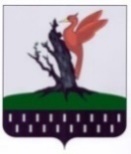 ТАТАРСТАН РЕСПУБЛИКАСЫАЛАБУГА МУНИЦИПАЛЬ РАЙОНЫ  ИСКЕ ЮРАШ АВЫЛ ҖИРЛЕГЕ СОВЕТЫНаименованиеПрограммыПрограмма комплексного развития транспортной инфраструктуры на территории муниципального образования – Староюрашское сельское поселение на 2019 – 2035 годыОснование для разработкиПрограммы- Градостроительный кодекс РФ от 29 декабря 2004 №190-ФЗ;-	Федеральный закон от 06 октября 2003 года № 131-ФЗ«Об общих принципах организации местного самоуправления в Российской Федерации»;- Федеральный закон от 08.11.2007 № 257-ФЗ «Об автомобильных дорогах и о дорожной деятельности в Российской Федерации и о внесении изменений в отдельные законодательные акты Российской Федерации»;- Федеральный закон от 09.02.2007 № 16-ФЗ «О транспортной безопасности»;- постановление Правительства Российской Федерации от 25 декабря 2015 года №1440 «Об утверждении требований к программам комплексного развития транспортной инфраструктуры поселений, городских округов»;-	Генеральный план муниципального образования –Староюрашское сельское поселение.Заказчик ПрограммыИсполнительный комитет Староюрашского сельского поселения Елабужского муниципального района Республики Татарстан, 423619, Елабужский район, село Старый Юраш, ул. Школьная, д.31Цели и задачи ПрограммыЦель программы – развитие современной и эффективной транспортной инфраструктуры Староюрашского сельского поселения, повышение уровня безопасности движения, доступности и качества оказываемых услуг транспортного комплекса для населения муниципального образования.Для достижения указанных целей необходимо решение основных задач:-	организация мероприятий по развитию и совершенствованию автомобильных дорог общего пользования;- организация мероприятий по улучшению условий дорожного движения;- организация мероприятий по повышению безопасности дорожного движения;- развитие пешеходной инфраструктуры.Целевые показатели (индикаторы) развития транспортной инфраструктуры- протяженность дорог общего пользования, км;- протяженность реконструированных автомобильных дорог общего пользования;- плотность УДС, км/км2.- протяженность построенных тротуаров, км;- доля остановочных пунктов, удовлетворяющих нормативным требованиям.Сроки и этапы реализации ПрограммыСрок реализации Программы: 2019 – 2035 годы.Реализация программы не предусматривает подразделения на этапы. Укрупненное описание запланированных мероприятий (инвестиционных проектов) по проектированию, строительству, реконструкции объектов транспортной инфраструктуры (групп мероприятий, подпрограмм, инвестиционных проектов)Мероприятия, описанные в настоящей Программе, направлены на повышение уровня комфортности и безопасности пользователей транспортных средств, пешеходов, и на улучшение социально-экономического положения Староюрашского сельского поселения.Разработчик ПрограммыСтароюрашское сельское поселениеОбъемы и источники финансирования ПрограммыОбщий объем финансовых средств, необходимых для реализации мероприятий Программы в 2019-2035 годах составит 75807,455 тыс. руб., из них средства бюджета Староюрашского сельского поселения  –115,0 тыс. руб., бюджет Республики Татарстан – 75692,455 тыс. руб., в том числе по годам:в 2019 году – 2477,455 тыс. руб.;в 2020 году – 42330 тыс. руб.;в 2021 году – 2430 тыс. руб.;в 2022 году – 2430 тыс. руб.;в 2023 году – 2600 тыс. руб.;в 2024-2035 годы – 23540  тыс. руб.;Объемы средств для финансирования Программы носят прогнозный характер и подлежат ежегодной корректировке представительным органом местного самоуправления.Показателис. Старый Юрашд. Сосновый ЮрашВсего по Староюрашскому сельскому поселениюЧисленность населения, всего53832570Детского возраста:803              83До 1 года4-41-6лет231247-15 лет4624816-17 лет7-7Трудоспособного возраста31315328Старше трудоспособного возраста15214166Общий прирост населения-17-10Естественный +3-1                 +2Родилось5-5Умерло415Механический -1--1Прибыло9-9Выбыло           27-27НаименованиеЧисленность работающихКоличество работающих (% от всех МПТ)с.СтарыйЮрашс.СтарыйЮрашс.СтарыйЮрашПроизводственные предприятияПроизводственные предприятияПроизводственные предприятияПромышленное производствоСельское хозяйствоСельское хозяйствоСельское хозяйствоЗАО "Агрофирма "Новый Юраш"65Итого6564,0Предприятия инфраструктурыПредприятия инфраструктурыПредприятия инфраструктурыУчреждения образования и воспитанияУчреждения образования и воспитанияУчреждения образования и воспитания ДОУ6Общеобразовательная школа40Итого4623,2Объекты здравоохраненияОбъекты здравоохраненияСтароюрашский ФАП2Итого21,0Учреждения культуры и искусстваУчреждения культуры и искусстваУчреждения культуры и искусстваСтароюрашский СДК5Староюрашская сельская библиотека 1Итого63,9Предприятия торговлиПредприятия торговлиПредприятия торговлиМагазин Райпо1ООО "Азалия"3Итого43,0СвязьСвязьСвязьПочта2Итого21,0Административно-деловые учрежденияАдминистративно-деловые учрежденияАдминистративно-деловые учрежденияИсполком Староюрашского СП2ПолицияСбербанк1Итого33,4Всего по с.СтарыйЮраш203100Наименование дорогПротяженность, кмЗначениеМорты-Сосновый Юраш4,828РегиональноеИтого4,8284,828№ п/пМероприятиеОстановка ОТ№ п/пМероприятиеОстановка ОТ1Установка знака 5.16 «Место остановки автобуса или троллейбуса»Остановочный пункт в н.п. Старый Юраш2Строительство остановочной площадкиОстановочный пункт в н.п. Старый Юраш3Строительство посадочной площадкиОстановочный пункт в н.п. Старый Юраш4Установка автобусного павильонаОстановочный пункт в н.п. Старый Юраш5Устройство линий наружного электроосвещенияОстановочный пункт в н.п. Старый Юраш6Организация пешеходного перехода, совмещенного с остановочным пунктомОстановочный пункт в н.п. Старый Юраш№ п/пНаименованиеПоселенияИсточник финансированияВид работКатегорияЭтапы реализацииЭтапы реализацииЭтапы реализацииЭтапы реализацииЭтапы реализацииЭтапы реализации№ п/пНаименованиеПоселенияИсточник финансированияВид работКатегорияПервая очередьПервая очередьПервая очередьРасчетный срокРасчетный срокРасчетный срок№ п/пНаименованиеПоселенияИсточник финансированияВид работКатегория2019-2020 гг.протяженность, км Сумма, тыс.руб2021-2035 гг.протяженность, кмСумма, тыс.рубМероприятия регионального значенияМероприятия регионального значенияМероприятия регионального значенияМероприятия регионального значенияМероприятия регионального значенияМероприятия регионального значенияМероприятия регионального значенияМероприятия регионального значенияМероприятия регионального значенияМероприятия регионального значенияМероприятия регионального значенияМероприятия регионального значения1Морты-Сосновый ЮрашСтароюрашскоестроительствоIV+1,9 Мероприятия местного значения Мероприятия местного значения Мероприятия местного значения Мероприятия местного значения Мероприятия местного значения Мероприятия местного значения Мероприятия местного значения Мероприятия местного значения Мероприятия местного значения Мероприятия местного значения Мероприятия местного значения Мероприятия местного значения2Ремонт пешеходного моста в с.Старый ЮрашСтароюрашскоеМестный бюджетремонтV201025,03Ремонт пешеходного моста в с.Старый ЮрашСтароюрашскоеМестный бюджетремонт30,04Строительство площадки забора воды для пожаротушенияСтароюрашскоеМестный бюджетстроительство30,0№ п/пНаименование мероприятияОбъем финансирования, тыс. руб.Объем финансирования, тыс. руб.Объем финансирования, тыс. руб.Объем финансирования, тыс. руб.Объем финансирования, тыс. руб.Объем финансирования, тыс. руб.Объем финансирования, тыс. руб.Источник финансирования№ п/пНаименование мероприятия2019202020212021202220232024-2035Источник финансированияЦель: развитие современной, эффективной и безопасной транспортной инфраструктуры муниципального образования Староюрашское, обеспечивающей высокий уровень доступности и качества оказываемых услуг транспортного комплекса для населения муниципального образования.Цель: развитие современной, эффективной и безопасной транспортной инфраструктуры муниципального образования Староюрашское, обеспечивающей высокий уровень доступности и качества оказываемых услуг транспортного комплекса для населения муниципального образования.Цель: развитие современной, эффективной и безопасной транспортной инфраструктуры муниципального образования Староюрашское, обеспечивающей высокий уровень доступности и качества оказываемых услуг транспортного комплекса для населения муниципального образования.Цель: развитие современной, эффективной и безопасной транспортной инфраструктуры муниципального образования Староюрашское, обеспечивающей высокий уровень доступности и качества оказываемых услуг транспортного комплекса для населения муниципального образования.Цель: развитие современной, эффективной и безопасной транспортной инфраструктуры муниципального образования Староюрашское, обеспечивающей высокий уровень доступности и качества оказываемых услуг транспортного комплекса для населения муниципального образования.Цель: развитие современной, эффективной и безопасной транспортной инфраструктуры муниципального образования Староюрашское, обеспечивающей высокий уровень доступности и качества оказываемых услуг транспортного комплекса для населения муниципального образования.Цель: развитие современной, эффективной и безопасной транспортной инфраструктуры муниципального образования Староюрашское, обеспечивающей высокий уровень доступности и качества оказываемых услуг транспортного комплекса для населения муниципального образования.Цель: развитие современной, эффективной и безопасной транспортной инфраструктуры муниципального образования Староюрашское, обеспечивающей высокий уровень доступности и качества оказываемых услуг транспортного комплекса для населения муниципального образования.Цель: развитие современной, эффективной и безопасной транспортной инфраструктуры муниципального образования Староюрашское, обеспечивающей высокий уровень доступности и качества оказываемых услуг транспортного комплекса для населения муниципального образования.Цель: развитие современной, эффективной и безопасной транспортной инфраструктуры муниципального образования Староюрашское, обеспечивающей высокий уровень доступности и качества оказываемых услуг транспортного комплекса для населения муниципального образования.Задача: повышение эффективности и качества транспортного обслуживанияЗадача: повышение эффективности и качества транспортного обслуживанияЗадача: повышение эффективности и качества транспортного обслуживанияЗадача: повышение эффективности и качества транспортного обслуживанияЗадача: повышение эффективности и качества транспортного обслуживанияЗадача: повышение эффективности и качества транспортного обслуживанияЗадача: повышение эффективности и качества транспортного обслуживанияЗадача: повышение эффективности и качества транспортного обслуживанияЗадача: повышение эффективности и качества транспортного обслуживанияЗадача: повышение эффективности и качества транспортного обслуживания2Строительство автомобильной дороги регионального значения «Морты-Сосновый Юраш»-40000,040000,0----Региональный бюджет5Ремонт пешеходного моста в селе Старый Юраш       25,0    -    -       -      -- Бюджет Староюрашского сельского поселения6Ремонт пешеходного моста в с.Старый Юраш-30,030,0--- Бюджет Староюрашского сельского поселения7Строительство площадки забора воды для пожаротушения---30,0--- Бюджет Староюрашского селльского поселения8Изготовление и установка дорожных знаков----30,0--Бюджет Староюрашского сельского поселения9с.Старый Юраш ул.Базарная (асфальт)2452,455-----Региональный бюджет10с.Старый Юраш ул.М.Джалиля (асфальтирование дороги)-2300,02300,0----Региональный бюджет11с.Старый Юраш ул.М.Джалиля (асфальтирование дороги)2400,0Регионбюджет12с.Старый Юраш  ул.М.Джалиля (асфальтирование дороги)2400,0Региональный бюджет13с.Старый Юраш ул.Молодежная(асфальтирование дороги)2600,0Региональный  бюджет14с.Старый Юраш ул.Сайдашева (асфальтирование дороги)2700,0Региональныйбюджет15с.Старый Юраш ул.Базарная (асфальтирование дороги)2700,0Регион. бюджет16с.Старый Юраш ул.Бишбалта (асфальтирование дороги)2000,0Регион.бюджет17Д.Сосновый Юраш ул.Тази Гиззата (асфальтирование дороги)2900,0Регион.бюджет18С.Старый Юраш ул.М.Джалиля (асфальтирование дороги)3120,0Регион.бюджет19с.Старый Юраш ул.Тукая (асфальтирование дороги)3120,0Регион. бюджет20с.Старый Юраш ул.Базарная (асфальтирование дороги) 3000,0Регион.бюджет21с.Старый Юраш ул.М.Джалиля (асфальтирование дороги)4000,0Регион.бюджетИтого:Итого:2477,45542330,042330,02430,02430,02600,023540,00-115,0115,0115,0115,0115,0115,0115,0Бюджет Староюрашского сельского поселения75692,45575692,45575692,45575692,45575692,45575692,45575692,455Региональный бюджетВсего:Всего:75777,45575777,45575777,45575777,45575777,45575777,45575777,45575777,455№ п/пНаименование мероприятияСоциально-экономический эффектСоответствие нормативам градостроительного проектирования№ п/пНаименование мероприятияСоциально-экономический эффектСоответствие нормативам градостроительного проектированияЦель: развитие современной, эффективной и безопасной транспортной инфраструктуры муниципального образования Староюрашское, обеспечивающей высокий уровень доступности и качества оказываемых услуг транспортного комплекса для населения муниципального образования.Цель: развитие современной, эффективной и безопасной транспортной инфраструктуры муниципального образования Староюрашское, обеспечивающей высокий уровень доступности и качества оказываемых услуг транспортного комплекса для населения муниципального образования.Цель: развитие современной, эффективной и безопасной транспортной инфраструктуры муниципального образования Староюрашское, обеспечивающей высокий уровень доступности и качества оказываемых услуг транспортного комплекса для населения муниципального образования.Цель: развитие современной, эффективной и безопасной транспортной инфраструктуры муниципального образования Староюрашское, обеспечивающей высокий уровень доступности и качества оказываемых услуг транспортного комплекса для населения муниципального образования.Задача: повышение эффективности и качества транспортного обслуживанияЗадача: повышение эффективности и качества транспортного обслуживанияЗадача: повышение эффективности и качества транспортного обслуживанияЗадача: повышение эффективности и качества транспортного обслуживанияАвтомобильный транспортАвтомобильный транспортАвтомобильный транспортАвтомобильный транспорт1Строительство автомобильных дорогПовышение качества обслуживания населенияСоответствие2Приведение в нормативное состояние остановок общественного транспортаПовышение качества оказания услуг пассажирских перевозок Соответствие3Организация мест для временного хранения ТСУвеличение доступности объектов культуры и образованияСоответствиеНаименование показателяЕд. измеренияЗначение показателя, в том числе:Значение показателя, в том числе:Значение показателя, в том числе:Значение показателя, в том числе:Значение показателя, в том числе:Значение показателя, в том числе:Значение показателя, в том числе:Наименование показателяЕд. измерения2018 г.(базовый)2019 г.2020 г.2021 г.20202 г.2023 г.2024 –2035 гг.Пассажирские перевозкиПассажирские перевозкиПассажирские перевозкиПассажирские перевозкиПассажирские перевозкиПассажирские перевозкиПассажирские перевозкиПассажирские перевозкиПассажирские перевозкиКоличество остановочных пунктов на маршрутах общественного транспорта в нормативном состоянииединиц0001111Автомобильный транспортАвтомобильный транспортАвтомобильный транспортАвтомобильный транспортАвтомобильный транспортАвтомобильный транспортАвтомобильный транспортАвтомобильный транспортАвтомобильный транспортСоответствие уровня обеспеченнос-ти временными парковками у объектов культуры и образованияпроцент507090100100100100Строительство автомобильных дорог местного и регионального значенияпроцент5080100100100100100